ΥΠΕΥΘΥΝΗ ΔΗΛΩΣΗ(άρθρο 8 Ν.1599/1986)Η ακρίβεια των στοιχείων που υποβάλλονται με αυτή τη δήλωση μπορεί να ελεγχθεί με βάση το αρχείο άλλων υπηρεσιών (άρθρο 8,παρ. 4 Ν. 1599/1986)Ημερομηνία:      …../…../2017Ο – Η Δηλών(Υπογραφή)(1) Αναγράφεται από τον ενδιαφερόμενο πολίτη ή Αρχή ή η Υπηρεσία του δημόσιου τομέα, που απευθύνεται η αίτηση.(2) Αναγράφεται ολογράφως. (3) «Όποιος εν γνώσει του δηλώνει ψευδή γεγονότα ή αρνείται ή αποκρύπτει τα αληθινά με έγγραφη υπεύθυνη δήλωση του άρθρου 8 τιμωρείται με φυλάκιση τουλάχιστον τριών μηνών. Εάν ο υπαίτιος αυτών των πράξεων σκόπευε να προσπορίσει στον εαυτόν του ή σε άλλον περιουσιακό όφελος βλάπτοντας τρίτον ή σκόπευε να βλάψει άλλον, τιμωρείται με κάθειρξη μέχρι 10 ετών.(4) Σε περίπτωση ανεπάρκειας χώρου η δήλωση συνεχίζεται στην πίσω όψη της και υπογράφεται από τον δηλούντα ή την δηλούσα. ΥΠΕΥΘΥΝΗ ΔΗΛΩΣΗ(άρθρο 8 Ν.1599/1986)Η ακρίβεια των στοιχείων που υποβάλλονται με αυτή τη δήλωση μπορεί να ελεγχθεί με βάση το αρχείο άλλων υπηρεσιών (άρθρο 8,παρ. 4 Ν. 1599/1986)Ημερομηνία:      …../…../2017Ο – Η Δηλών(Υπογραφή)(1) Αναγράφεται από τον ενδιαφερόμενο πολίτη ή Αρχή ή η Υπηρεσία του δημόσιου τομέα, που απευθύνεται η αίτηση.(2) Αναγράφεται ολογράφως. (3) «Όποιος εν γνώσει του δηλώνει ψευδή γεγονότα ή αρνείται ή αποκρύπτει τα αληθινά με έγγραφη υπεύθυνη δήλωση του άρθρου 8 τιμωρείται με φυλάκιση τουλάχιστον τριών μηνών. Εάν ο υπαίτιος αυτών των πράξεων σκόπευε να προσπορίσει στον εαυτόν του ή σε άλλον περιουσιακό όφελος βλάπτοντας τρίτον ή σκόπευε να βλάψει άλλον, τιμωρείται με κάθειρξη μέχρι 10 ετών.(4) Σε περίπτωση ανεπάρκειας χώρου η δήλωση συνεχίζεται στην πίσω όψη της και υπογράφεται από τον δηλούντα ή την δηλούσα. ΥΠΕΥΘΥΝΗ ΔΗΛΩΣΗ(άρθρο 8 Ν.1599/1986)Η ακρίβεια των στοιχείων που υποβάλλονται με αυτή τη δήλωση μπορεί να ελεγχθεί με βάση το αρχείο άλλων υπηρεσιών (άρθρο 8,παρ. 4 Ν. 1599/1986)Ημερομηνία:      …../…../2017Ο – Η Δηλών(Υπογραφή)(1) Αναγράφεται από τον ενδιαφερόμενο πολίτη ή Αρχή ή η Υπηρεσία του δημόσιου τομέα, που απευθύνεται η αίτηση.(2) Αναγράφεται ολογράφως. (3) «Όποιος εν γνώσει του δηλώνει ψευδή γεγονότα ή αρνείται ή αποκρύπτει τα αληθινά με έγγραφη υπεύθυνη δήλωση του άρθρου 8 τιμωρείται με φυλάκιση τουλάχιστον τριών μηνών. Εάν ο υπαίτιος αυτών των πράξεων σκόπευε να προσπορίσει στον εαυτόν του ή σε άλλον περιουσιακό όφελος βλάπτοντας τρίτον ή σκόπευε να βλάψει άλλον, τιμωρείται με κάθειρξη μέχρι 10 ετών.(4) Σε περίπτωση ανεπάρκειας χώρου η δήλωση συνεχίζεται στην πίσω όψη της και υπογράφεται από τον δηλούντα ή την δηλούσα. ΠΡΟΣ(1):ΣΥΛΛΟΓΟ ΓΟΝΕΩΝ ΚΑΙ ΚΗΔΕΜΌΝΩΝ ΑΤΟΜΩΝ ΜΕ ΑΝΑΠΗΡΙΑ Ν. ΦΘΙΩΤΙΔΑΣ ΣΥΛΛΟΓΟ ΓΟΝΕΩΝ ΚΑΙ ΚΗΔΕΜΌΝΩΝ ΑΤΟΜΩΝ ΜΕ ΑΝΑΠΗΡΙΑ Ν. ΦΘΙΩΤΙΔΑΣ ΣΥΛΛΟΓΟ ΓΟΝΕΩΝ ΚΑΙ ΚΗΔΕΜΌΝΩΝ ΑΤΟΜΩΝ ΜΕ ΑΝΑΠΗΡΙΑ Ν. ΦΘΙΩΤΙΔΑΣ ΣΥΛΛΟΓΟ ΓΟΝΕΩΝ ΚΑΙ ΚΗΔΕΜΌΝΩΝ ΑΤΟΜΩΝ ΜΕ ΑΝΑΠΗΡΙΑ Ν. ΦΘΙΩΤΙΔΑΣ ΣΥΛΛΟΓΟ ΓΟΝΕΩΝ ΚΑΙ ΚΗΔΕΜΌΝΩΝ ΑΤΟΜΩΝ ΜΕ ΑΝΑΠΗΡΙΑ Ν. ΦΘΙΩΤΙΔΑΣ ΣΥΛΛΟΓΟ ΓΟΝΕΩΝ ΚΑΙ ΚΗΔΕΜΌΝΩΝ ΑΤΟΜΩΝ ΜΕ ΑΝΑΠΗΡΙΑ Ν. ΦΘΙΩΤΙΔΑΣ ΣΥΛΛΟΓΟ ΓΟΝΕΩΝ ΚΑΙ ΚΗΔΕΜΌΝΩΝ ΑΤΟΜΩΝ ΜΕ ΑΝΑΠΗΡΙΑ Ν. ΦΘΙΩΤΙΔΑΣ ΣΥΛΛΟΓΟ ΓΟΝΕΩΝ ΚΑΙ ΚΗΔΕΜΌΝΩΝ ΑΤΟΜΩΝ ΜΕ ΑΝΑΠΗΡΙΑ Ν. ΦΘΙΩΤΙΔΑΣ ΣΥΛΛΟΓΟ ΓΟΝΕΩΝ ΚΑΙ ΚΗΔΕΜΌΝΩΝ ΑΤΟΜΩΝ ΜΕ ΑΝΑΠΗΡΙΑ Ν. ΦΘΙΩΤΙΔΑΣ ΣΥΛΛΟΓΟ ΓΟΝΕΩΝ ΚΑΙ ΚΗΔΕΜΌΝΩΝ ΑΤΟΜΩΝ ΜΕ ΑΝΑΠΗΡΙΑ Ν. ΦΘΙΩΤΙΔΑΣ ΣΥΛΛΟΓΟ ΓΟΝΕΩΝ ΚΑΙ ΚΗΔΕΜΌΝΩΝ ΑΤΟΜΩΝ ΜΕ ΑΝΑΠΗΡΙΑ Ν. ΦΘΙΩΤΙΔΑΣ ΣΥΛΛΟΓΟ ΓΟΝΕΩΝ ΚΑΙ ΚΗΔΕΜΌΝΩΝ ΑΤΟΜΩΝ ΜΕ ΑΝΑΠΗΡΙΑ Ν. ΦΘΙΩΤΙΔΑΣ ΣΥΛΛΟΓΟ ΓΟΝΕΩΝ ΚΑΙ ΚΗΔΕΜΌΝΩΝ ΑΤΟΜΩΝ ΜΕ ΑΝΑΠΗΡΙΑ Ν. ΦΘΙΩΤΙΔΑΣ ΣΥΛΛΟΓΟ ΓΟΝΕΩΝ ΚΑΙ ΚΗΔΕΜΌΝΩΝ ΑΤΟΜΩΝ ΜΕ ΑΝΑΠΗΡΙΑ Ν. ΦΘΙΩΤΙΔΑΣ ΣΥΛΛΟΓΟ ΓΟΝΕΩΝ ΚΑΙ ΚΗΔΕΜΌΝΩΝ ΑΤΟΜΩΝ ΜΕ ΑΝΑΠΗΡΙΑ Ν. ΦΘΙΩΤΙΔΑΣ Ο – Η Όνομα:Επώνυμο:Επώνυμο:Επώνυμο:Όνομα και Επώνυμο Πατέρα: Όνομα και Επώνυμο Πατέρα: Όνομα και Επώνυμο Πατέρα: Όνομα και Επώνυμο Πατέρα: Όνομα και Επώνυμο Μητέρας:Όνομα και Επώνυμο Μητέρας:Όνομα και Επώνυμο Μητέρας:Όνομα και Επώνυμο Μητέρας:Ημερομηνία γέννησης(2): Ημερομηνία γέννησης(2): Ημερομηνία γέννησης(2): Ημερομηνία γέννησης(2): Τόπος Γέννησης:Τόπος Γέννησης:Τόπος Γέννησης:Τόπος Γέννησης:Αριθμός Δελτίου Ταυτότητας:Αριθμός Δελτίου Ταυτότητας:Αριθμός Δελτίου Ταυτότητας:Αριθμός Δελτίου Ταυτότητας:Τηλ:Τηλ:Τόπος Κατοικίας:Τόπος Κατοικίας:Οδός:Αριθ:ΤΚ:Αρ. Τηλεομοιοτύπου (Fax):Αρ. Τηλεομοιοτύπου (Fax):Αρ. Τηλεομοιοτύπου (Fax):Δ/νση Ηλεκτρ. Ταχυδρομείου(Ε-mail):Δ/νση Ηλεκτρ. Ταχυδρομείου(Ε-mail):Με ατομική μου ευθύνη και γνωρίζοντας τις κυρώσεις (3), που προβλέπονται από της διατάξεις της παρ. 6 του άρθρου 22 του Ν. 1599/1986, δηλώνω ότι:α) δεν θα λαμβάνω αποζημίωση για τις συγχρηματοδοτούμενες υπηρεσίες που μου παρέχονται από το Μικτό Κέντρο Διημέρευσης και Ημερήσιας Φροντίδας Ατόμων με Αναπηρία Ν. Φθιώτιδας του Συλλόγου Γονέων και Κηδεμόνων Ατόμων με Αναπηρία Ν. Φθιώτιδας  από άλλη χρηματοδοτική πηγή (π.χ. ΕΟΠΥΥ) κατά την περίοδο συμμετοχής μου στην πράξη, και  β) δεν θα λαμβάνω υπηρεσίες από άλλο ΚΔΗΦ ή άλλο φορέα παροχής παρεμφερών υπηρεσιών, ο οποίος χρηματοδοτείται από εθνικούς ή/και κοινοτικούς πόρους, κατά την περίοδο συμμετοχής μου στην πράξη.ΠΡΟΣ(1):ΣΥΛΛΟΓΟ ΓΟΝΕΩΝ ΚΑΙ ΚΗΔΕΜΌΝΩΝ ΑΤΟΜΩΝ ΜΕ ΑΝΑΠΗΡΙΑ Ν. ΦΘΙΩΤΙΔΑΣ ΣΥΛΛΟΓΟ ΓΟΝΕΩΝ ΚΑΙ ΚΗΔΕΜΌΝΩΝ ΑΤΟΜΩΝ ΜΕ ΑΝΑΠΗΡΙΑ Ν. ΦΘΙΩΤΙΔΑΣ ΣΥΛΛΟΓΟ ΓΟΝΕΩΝ ΚΑΙ ΚΗΔΕΜΌΝΩΝ ΑΤΟΜΩΝ ΜΕ ΑΝΑΠΗΡΙΑ Ν. ΦΘΙΩΤΙΔΑΣ ΣΥΛΛΟΓΟ ΓΟΝΕΩΝ ΚΑΙ ΚΗΔΕΜΌΝΩΝ ΑΤΟΜΩΝ ΜΕ ΑΝΑΠΗΡΙΑ Ν. ΦΘΙΩΤΙΔΑΣ ΣΥΛΛΟΓΟ ΓΟΝΕΩΝ ΚΑΙ ΚΗΔΕΜΌΝΩΝ ΑΤΟΜΩΝ ΜΕ ΑΝΑΠΗΡΙΑ Ν. ΦΘΙΩΤΙΔΑΣ ΣΥΛΛΟΓΟ ΓΟΝΕΩΝ ΚΑΙ ΚΗΔΕΜΌΝΩΝ ΑΤΟΜΩΝ ΜΕ ΑΝΑΠΗΡΙΑ Ν. ΦΘΙΩΤΙΔΑΣ ΣΥΛΛΟΓΟ ΓΟΝΕΩΝ ΚΑΙ ΚΗΔΕΜΌΝΩΝ ΑΤΟΜΩΝ ΜΕ ΑΝΑΠΗΡΙΑ Ν. ΦΘΙΩΤΙΔΑΣ ΣΥΛΛΟΓΟ ΓΟΝΕΩΝ ΚΑΙ ΚΗΔΕΜΌΝΩΝ ΑΤΟΜΩΝ ΜΕ ΑΝΑΠΗΡΙΑ Ν. ΦΘΙΩΤΙΔΑΣ ΣΥΛΛΟΓΟ ΓΟΝΕΩΝ ΚΑΙ ΚΗΔΕΜΌΝΩΝ ΑΤΟΜΩΝ ΜΕ ΑΝΑΠΗΡΙΑ Ν. ΦΘΙΩΤΙΔΑΣ ΣΥΛΛΟΓΟ ΓΟΝΕΩΝ ΚΑΙ ΚΗΔΕΜΌΝΩΝ ΑΤΟΜΩΝ ΜΕ ΑΝΑΠΗΡΙΑ Ν. ΦΘΙΩΤΙΔΑΣ ΣΥΛΛΟΓΟ ΓΟΝΕΩΝ ΚΑΙ ΚΗΔΕΜΌΝΩΝ ΑΤΟΜΩΝ ΜΕ ΑΝΑΠΗΡΙΑ Ν. ΦΘΙΩΤΙΔΑΣ ΣΥΛΛΟΓΟ ΓΟΝΕΩΝ ΚΑΙ ΚΗΔΕΜΌΝΩΝ ΑΤΟΜΩΝ ΜΕ ΑΝΑΠΗΡΙΑ Ν. ΦΘΙΩΤΙΔΑΣ ΣΥΛΛΟΓΟ ΓΟΝΕΩΝ ΚΑΙ ΚΗΔΕΜΌΝΩΝ ΑΤΟΜΩΝ ΜΕ ΑΝΑΠΗΡΙΑ Ν. ΦΘΙΩΤΙΔΑΣ ΣΥΛΛΟΓΟ ΓΟΝΕΩΝ ΚΑΙ ΚΗΔΕΜΌΝΩΝ ΑΤΟΜΩΝ ΜΕ ΑΝΑΠΗΡΙΑ Ν. ΦΘΙΩΤΙΔΑΣ ΣΥΛΛΟΓΟ ΓΟΝΕΩΝ ΚΑΙ ΚΗΔΕΜΌΝΩΝ ΑΤΟΜΩΝ ΜΕ ΑΝΑΠΗΡΙΑ Ν. ΦΘΙΩΤΙΔΑΣ Ο – Η Όνομα:Επώνυμο:Επώνυμο:Επώνυμο:Όνομα και Επώνυμο Πατέρα: Όνομα και Επώνυμο Πατέρα: Όνομα και Επώνυμο Πατέρα: Όνομα και Επώνυμο Πατέρα: Όνομα και Επώνυμο Μητέρας:Όνομα και Επώνυμο Μητέρας:Όνομα και Επώνυμο Μητέρας:Όνομα και Επώνυμο Μητέρας:Ημερομηνία γέννησης(2): Ημερομηνία γέννησης(2): Ημερομηνία γέννησης(2): Ημερομηνία γέννησης(2): Τόπος Γέννησης:Τόπος Γέννησης:Τόπος Γέννησης:Τόπος Γέννησης:Αριθμός Δελτίου Ταυτότητας:Αριθμός Δελτίου Ταυτότητας:Αριθμός Δελτίου Ταυτότητας:Αριθμός Δελτίου Ταυτότητας:Τηλ:Τηλ:Τόπος Κατοικίας:Τόπος Κατοικίας:Οδός:Αριθ:ΤΚ:Αρ. Τηλεομοιοτύπου (Fax):Αρ. Τηλεομοιοτύπου (Fax):Αρ. Τηλεομοιοτύπου (Fax):Δ/νση Ηλεκτρ. Ταχυδρομείου(Ε-mail):Δ/νση Ηλεκτρ. Ταχυδρομείου(Ε-mail):Με ατομική μου ευθύνη και γνωρίζοντας τις κυρώσεις (3), που προβλέπονται από της διατάξεις της παρ. 6 του άρθρου 22 του Ν. 1599/1986, δηλώνω ότι:Ως νόμιμος εκπρόσωπος του ………………………………………………………………………………………………………………..Ιδρύματος / Θεραπευτηρίου / ΚΚΠΠ και εξουσιοδοτούμενος σύμφωνα με την υπ΄ αριθμ. …………………………………………..Απόφαση του αρμόδιου οργάνου, την οποία και σας προσκομίζω, ότι Α) ΥΠΑΡΧΕΙ ΑΔΥΝΑΜΙΑ ΠΡΟΣΚΟΜΙΣΗΣ ΤΩΝ ΚΑΤΩΘΙ ΔΙΚΑΙΟΛΟΓΗΤΙΚΩΝ / ΕΓΓΡΑΦΩΝ  ΤΗΣ ΠΡΟΣΚΛΗΣΗΣ «ΜΙΚΤΟ ΚΈΝΤΡΟ ΔΙΗΜΕΡΕΥΣΗΣ & ΗΜΕΡΗΣΙΑΣ ΦΡΟΝΤΊΔΑΣ ΑΜΕΑ» με Κωδικό ΟΠΣ 5002632 στο Επιχειρησιακό Πρόγραμμα «Στερεά Ελλάδα 2014-2020», του Συλλόγου Γονέων και Κηδεμόνων Ατόμων με Αναπήρια Ν. Φθιώτιδας για τους κάτωθι λόγους : 1)………………………………………………………………………………………………………..2)………………………………………………………………………………………………………. 3)………………………………………………………………………………………………………..4)………………………………………………………………………………………………………. ΠΡΟΣ(1):ΣΥΛΛΟΓΟ ΓΟΝΕΩΝ ΚΑΙ ΚΗΔΕΜΌΝΩΝ ΑΤΟΜΩΝ ΜΕ ΑΝΑΠΗΡΙΑ Ν. ΦΘΙΩΤΙΔΑΣ ΣΥΛΛΟΓΟ ΓΟΝΕΩΝ ΚΑΙ ΚΗΔΕΜΌΝΩΝ ΑΤΟΜΩΝ ΜΕ ΑΝΑΠΗΡΙΑ Ν. ΦΘΙΩΤΙΔΑΣ ΣΥΛΛΟΓΟ ΓΟΝΕΩΝ ΚΑΙ ΚΗΔΕΜΌΝΩΝ ΑΤΟΜΩΝ ΜΕ ΑΝΑΠΗΡΙΑ Ν. ΦΘΙΩΤΙΔΑΣ ΣΥΛΛΟΓΟ ΓΟΝΕΩΝ ΚΑΙ ΚΗΔΕΜΌΝΩΝ ΑΤΟΜΩΝ ΜΕ ΑΝΑΠΗΡΙΑ Ν. ΦΘΙΩΤΙΔΑΣ ΣΥΛΛΟΓΟ ΓΟΝΕΩΝ ΚΑΙ ΚΗΔΕΜΌΝΩΝ ΑΤΟΜΩΝ ΜΕ ΑΝΑΠΗΡΙΑ Ν. ΦΘΙΩΤΙΔΑΣ ΣΥΛΛΟΓΟ ΓΟΝΕΩΝ ΚΑΙ ΚΗΔΕΜΌΝΩΝ ΑΤΟΜΩΝ ΜΕ ΑΝΑΠΗΡΙΑ Ν. ΦΘΙΩΤΙΔΑΣ ΣΥΛΛΟΓΟ ΓΟΝΕΩΝ ΚΑΙ ΚΗΔΕΜΌΝΩΝ ΑΤΟΜΩΝ ΜΕ ΑΝΑΠΗΡΙΑ Ν. ΦΘΙΩΤΙΔΑΣ ΣΥΛΛΟΓΟ ΓΟΝΕΩΝ ΚΑΙ ΚΗΔΕΜΌΝΩΝ ΑΤΟΜΩΝ ΜΕ ΑΝΑΠΗΡΙΑ Ν. ΦΘΙΩΤΙΔΑΣ ΣΥΛΛΟΓΟ ΓΟΝΕΩΝ ΚΑΙ ΚΗΔΕΜΌΝΩΝ ΑΤΟΜΩΝ ΜΕ ΑΝΑΠΗΡΙΑ Ν. ΦΘΙΩΤΙΔΑΣ ΣΥΛΛΟΓΟ ΓΟΝΕΩΝ ΚΑΙ ΚΗΔΕΜΌΝΩΝ ΑΤΟΜΩΝ ΜΕ ΑΝΑΠΗΡΙΑ Ν. ΦΘΙΩΤΙΔΑΣ ΣΥΛΛΟΓΟ ΓΟΝΕΩΝ ΚΑΙ ΚΗΔΕΜΌΝΩΝ ΑΤΟΜΩΝ ΜΕ ΑΝΑΠΗΡΙΑ Ν. ΦΘΙΩΤΙΔΑΣ ΣΥΛΛΟΓΟ ΓΟΝΕΩΝ ΚΑΙ ΚΗΔΕΜΌΝΩΝ ΑΤΟΜΩΝ ΜΕ ΑΝΑΠΗΡΙΑ Ν. ΦΘΙΩΤΙΔΑΣ ΣΥΛΛΟΓΟ ΓΟΝΕΩΝ ΚΑΙ ΚΗΔΕΜΌΝΩΝ ΑΤΟΜΩΝ ΜΕ ΑΝΑΠΗΡΙΑ Ν. ΦΘΙΩΤΙΔΑΣ ΣΥΛΛΟΓΟ ΓΟΝΕΩΝ ΚΑΙ ΚΗΔΕΜΌΝΩΝ ΑΤΟΜΩΝ ΜΕ ΑΝΑΠΗΡΙΑ Ν. ΦΘΙΩΤΙΔΑΣ ΣΥΛΛΟΓΟ ΓΟΝΕΩΝ ΚΑΙ ΚΗΔΕΜΌΝΩΝ ΑΤΟΜΩΝ ΜΕ ΑΝΑΠΗΡΙΑ Ν. ΦΘΙΩΤΙΔΑΣ Ο – Η Όνομα:Επώνυμο:Επώνυμο:Επώνυμο:Όνομα και Επώνυμο Πατέρα: Όνομα και Επώνυμο Πατέρα: Όνομα και Επώνυμο Πατέρα: Όνομα και Επώνυμο Πατέρα: Όνομα και Επώνυμο Μητέρας:Όνομα και Επώνυμο Μητέρας:Όνομα και Επώνυμο Μητέρας:Όνομα και Επώνυμο Μητέρας:Ημερομηνία γέννησης(2): Ημερομηνία γέννησης(2): Ημερομηνία γέννησης(2): Ημερομηνία γέννησης(2): Τόπος Γέννησης:Τόπος Γέννησης:Τόπος Γέννησης:Τόπος Γέννησης:Αριθμός Δελτίου Ταυτότητας:Αριθμός Δελτίου Ταυτότητας:Αριθμός Δελτίου Ταυτότητας:Αριθμός Δελτίου Ταυτότητας:Τηλ:Τηλ:Τόπος Κατοικίας:Τόπος Κατοικίας:Οδός:Αριθ:ΤΚ:Αρ. Τηλεομοιοτύπου (Fax):Αρ. Τηλεομοιοτύπου (Fax):Αρ. Τηλεομοιοτύπου (Fax):Δ/νση Ηλεκτρ. Ταχυδρομείου(Ε-mail):Δ/νση Ηλεκτρ. Ταχυδρομείου(Ε-mail):Με ατομική μου ευθύνη και γνωρίζοντας τις κυρώσεις (3), που προβλέπονται από της διατάξεις της παρ. 6 του άρθρου 22 του Ν. 1599/1986, δηλώνω ότι: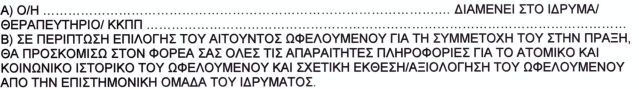 